Information for continuing education (CE) creditCardiovascular Network Meeting – Webinar 2Activity date: September 15, 2020Course director: Lindsay Mayer, BSN, MSN, CPQHVizient is committed to complying with the criteria set forth by the accrediting agencies in order to provide this quality course.  To receive credit for educational activities, you must successfully complete all course requirements.RequirementsAttend the course in its entiretyAfter the course, you will receive an email with instructions and an access code that you will need to obtain your CE creditComplete the evaluation form no later than October 30, 2020Upon successful completion of the course requirements, you will be able to print your CE certificate. Learning objectives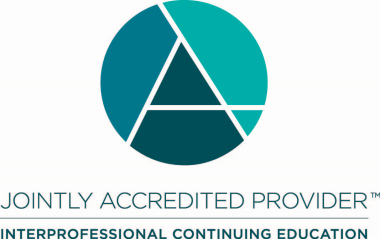 Joint Accreditation Statement:In support of improving patient care, Vizient, Inc. is jointly accredited by the Accreditation Council for Continuing Medical Education (ACCME), the Accreditation Council for Pharmacy Education (ACPE), and the American Nurses Credentialing Center (ANCC) to provide continuing education for the healthcare team.Designation Statements:NURSINGThis activity is designated for 4.00 contact hours.Vizient, Inc. is approved by the California Board of Registered Nursing, Provider Number CEP12580, for 4.80 contact hours.CEUVizient, Inc. will award CEUs to each participant who successfully completes this program. The CEU is a nationally recognized unit of measure for continuing education and training programs that meet certain criteria (1 contact hour = 0.1 CEU).CONFLICT OF INTEREST/CONTENT VALIDATION POLICY:As an accredited provider of continuing medical education/continuing education Vizient is dedicated to ensuring balance, independence, objectivity, and scientific rigor in all of its CME/CE activities. Vizient requires all potential faculty and program planners, in advance, to disclose financial relationships with relevant commercial interests. Vizient uses that information to determine whether prospective contributors have potential conflicts of interest. If significant relationships are disclosed, Vizient assesses how those potential conflicts of interest may affect CME/CE content. Vizient requires that all conflicts of interest be resolved prior to participation in the activity. Vizient is committed to resolving potential conflicts of interest, although if contributors have significant relationships that cannot be reconciled, Vizient reserves the right to prohibit participation.  Faculty presenters are also expected to disclose any discussion of (1) off-label or investigational uses of FDA approved commercial products or devices or (2) products or devices not yet approved in the United States. DISCLOSURE STATEMENTS:Current accrediting agency guidelines and Vizient policy state that participants in educational activities should be made aware of any affiliation or financial interest that may affect the presentation and if there will be any discussion of unapproved or investigative use of commercial products/devices. Each planning committee member, reviewer and speaker has completed a Disclosure of Relevant Financial Relationships form.Relevant financial relationships: Planning committee member - Kathryn O’Shaughnessy - Procter and Gamble Company, Shareholder, received dividends - UnitedHealth Group Inc, Shareholder, received Dividends - Zimmer Biomet Holdings Inc, Shareholder, received dividends.  None of the other planning committee member or presenters have anything to disclose.Planning committee membersKaren McKenny, BSN, RNNurse Manager, Invasive Cardiology University of Vermont Medical CenterVictoria Hollingsworth Schuler, MA, MSA, FACHEVice President, Clinical ProgramsBeaumont Hospital – Royal OakKate O’Shaughnessy, MS-HSMSenior Networks DirectorVizient, Inc.Lindsay Mayer, BSN, MSN, CPQHSenior Director, ProgramsVizient Approved Nurse PlannerVizient, Inc.Course reviewerLindsay Mayer, BSN, MSN, CPQHSenior Director, ProgramsVizient Approved Nurse PlannerVizient, Inc.PresentersCari Wolf, MSN, RNHeart and Vascular Clinic Manager, Heart Failure ProgramFroedtert and the Medical College of WisconsinMary Conti, RN, BSNHeart and Vascular Clinical Program ManagerFroedtert and the Medical College of WisconsinLiubov (Luba) Fingerut, RN, MS, CCRNAssistant Nurse Manager, CICUUniversity of Rochester Medical CenterLinda Clements, PhD, APRN, CCNSCardiovascular Clinical Nurse SpecialistUniversity of Kentucky Chandler Medical CenterAshley Schenk, PharmD, BCPS, BCCPCardiovascular Clinical PharmacistUniversity of Kentucky Chandler Medical CenterCarolyn Dickens, PhD, APRN, ACNP-BC, FAANPAssistant Director of Advanced Practice Providers, Department of MedicineUniversity of Illinois at ChicagoVictoria Hollingsworth Schuler, MA, MSA, FACHEVice President, Clinical ProgramsBeaumont Hospital – Royal OakSeptember 15, 2020Ensuring Heart Failure Quality of Ambulatory Care during a COVID-19 outbreakIdentify successful ambulatory processes of care during a COVID 19 outbreak.Describe tactics to ensure quality of care for a vulnerable heart failure population.Improving Mental Health for Hospitalized Advanced Heart Failure PatientsIdentify primary mental health problems in an advanced heart failure population.Discuss the methods employed to decrease symptoms of depression and anxiety among advanced heart failure patients.Care of the COVID Patient with a STEMIGive examples of evidence-based institutional guidelines to manage patients with a STEMI who are positive or suspect for being positive for COVID-19.Onboarding Advanced Practice Providers to a CV TeamSummarize APP education practice.Discuss APP job description elements to maximize billing and collections.